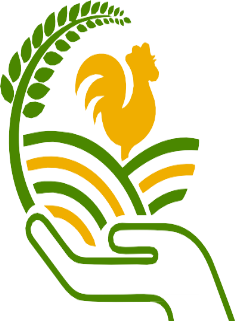 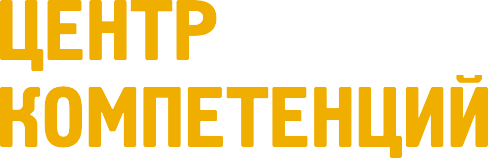 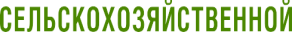 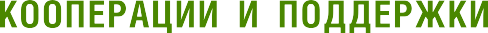 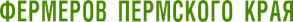 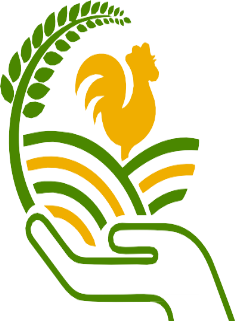 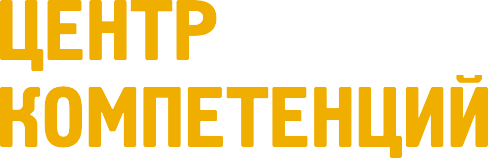 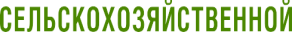 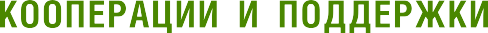 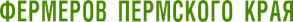 Дата проведения – 07.10.2020 год, с 12.00 до 15.00Место проведения – Уинский муниципальный округ, с. Уинское, ул. Октябрьская, дом 1Проводит семинар директор ГБУ ПК «Центр компетенций» Кузьменко Ирина Владимировна Семинар «Меры государственной поддержки»Открытие семинара. Знакомство с участникамиПоддержка начинающих фермеровРазвитие животноводческих фермРазвитие материально-технической базы потребительских кооперативов«Агростартап»Возмещение затрат на закуп сельскохозяйственной продукции у членов кооперативаСубсидии в растениеводстве (стимулирующая, компенсирующая)Субсидии в производстве молока (стимулирующая, компенсирующая)НПА по мерам поддержкиХарактеристика потенциальных получателейЦели использованияПредельный размер, ставкиУсловия получения	Пакет документов, подтверждение предоставленной информацииОбязательства, ответственность, отчетность получателейПорядок оценки и критерии отбора проектов участниковЗавершение семинара, заполнение анкет участников, индивидуальные консультацииУчастники семинара получат информацию о расширении мер государственной поддержки в 2020 годуУчастники семинара получат  знания о том, как получить возможности привлечения мер государственной поддержки для развития их КФХ